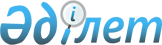 О внесении изменения в постановление Правительства Республики Казахстан от 17 февраля 2009 года № 179 "О некоторых вопросах рефинансирования ипотечных займов банками второго уровня"Постановление Правительства Республики Казахстан от 12 ноября 2015 года № 891      Правительство Республики Казахстан ПОСТАНОВЛЯЕТ:



      1. Внести в постановление Правительства Республики Казахстан от 17 февраля 2009 года № 179 «О некоторых вопросах рефинансирования ипотечных займов банками второго уровня» следующее изменение: 



      перечень банков второго уровня и лимиты размещения и перераспределения денежных средств для заключения акционерным обществом «Фонд национального благосостояния «Самрук-Казына» договоров, утвержденный указанным постановлением, изложить в новой редакции согласно приложению к настоящему постановлению.



      2. Настоящее постановление вводится в действие со дня его подписания.       Премьер-Министр

      Республики Казахстан                    К. Масимов

Приложение         

к постановлению Правительства

Республики Казахстан   

от 12 ноября 2015 года № 891Утвержден          

постановлением Правительства

Республики Казахстан    

от 17 февраля 2009 года № 179      Перечень банков второго уровня и лимиты размещения и

 перераспределения денежных средств для заключения акционерным

          обществом «Фонд национального благосостояния

                    «Самрук-Казына» договоров 
					© 2012. РГП на ПХВ «Институт законодательства и правовой информации Республики Казахстан» Министерства юстиции Республики Казахстан
				№

п/пНаименование

организацииПервоначальное

распределение

средств

(млрд. тенге)Суммы отзыва

неосвоенной

части вклада

с 1 июля

2009 года (млрд. тенге)Новое перераспределение средств (млрд. тенге)123451.АО «Казкоммерц-банк»643612.АО «Народный

сберегательный

банк Казахстана»243,520,53.АО «ForteBank»173,116,94.АО «Банк Центр

Кредит»34,35.АО «Kaspi Bank»346.АО «Евразийский

Банк»347.АО «АТФ Банк»34,38.АО «Цесна Банк»349.АО «Hуp Банк»1Итого1209,6120